Рекомендации по заполнению Карточки учета организации (форма 18)В шаблоне следует заполнять все ячейки желтого и лилового цвета (это условие и для формы 6!).Не допускаются сокращения!В конце формы указать данные дублера (ФИО (полностью), должность, контактные данные).  Указать электронную почту для переписки!Шифр Формы №6 Информация, как влияют данные в КУО на шифр Формы №6:Если в п. 13 установлено в сфере ведения Субъектовых органов, то: Форма имеет Шифр 02, если в п.14. стоит признак нет (не входит в орган управления гос. власти, ОМС)Форма имеет Шифр 03, если в п.14. стоит признак да (входит в орган управления гос. власти, ОМС)Если в п. 13 установлено в сфере ведения Федеральных органов, то: Форма имеет Шифр 06 (ДВ и Забайкалье), если код классификатора в поле Фактический адрес/Населенный пункт начинается с чисел: 1105, 1108, 1110, 1130, 1144, 1164, 1176, 1181, 1198, 1199;Форма имеет Шифр 04, если в п.14. стоит признак нет (не входит в орган управления гос. власти, ОМС)Форма имеет Шифр 05, если в п.14. стоит признак да (входит в орган управления гос. власти, ОМС)- ячейки с данными- ячейки для обязательного заполнения, если в этой ячейке не будет данных, прием документа будет невозможен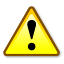 При заполнении шаблона важно не нарушать его структуру, иначе программа не сможет определить местоположение данных.Менять местами ячейки и таблицы, увеличивать кол-во столбцов таблиц недопустимо.Наименование строкиРекомендации по заполнениюНапримерРуководитель организации: должностьВыбор из классификатора – ОКПДТР 2015Директор училища (колледжа)Директор (начальник, управляющий) предприятияГенеральный директорГлавный врач (директор, заведующий, начальник) учреждения здравоохраненияОтветственный за воинский учет и бронирование: должностьВыбор из классификатора – ОКПДТР 2015Специалист по кадрамИнженер-программистГлавный бухгалтерБухгалтериндексофициальныйНас.пункт по ОКОАТДВыбор из классификатора – ОКОАТД, г. Нефтекамск, Республика БашкортостанНас.пункт по ОКТМОВыбор из классификатора – ОКТМО, го город Нефтекамск, Республика БашкортостанВышестоящая организация полностью наименованиеадминистрация городского округа город Нефтекамск Республики БашкортостанОсновные коды организацииПроверить!!! ИНН, ОГРН, ОКАТО, ОКПО, ОКОПФ, ОКФС, ОКВЭДОрганизационно – правовая формаВыбор из классификатора – ОКОПФМуниципальные бюджетные учрежденияМуниципальные автономные учрежденияОбщества с ограниченной ответственностьюАкционерные обществаГосударственные бюджетные учреждения субъектов Российской ФедерацииФорма собственности Выбор из классификатора – ОКФСЧастная собственностьФедеральная собственностьМуниципальная собственностьСобственность субъектов Российской ФедерацииОКВЭД с 01.01.2017г.Выбор из классификатора – ОКВЭД с 01.01.2017г.Неосновные коды ОКВЭД (цифровое обозначение)Перечислить!В сфере ведения (субъектовые органы, федеральные органы)Выбрать и записать!субъектовые органыфедеральные органыКод Значение001Сводный02За организации, находящиеся вне сферы ведения и деятельность которых не связанна с деятельностью федеральных органов государственной власти03По аппарату управления04Сводный (для ФОИВ) 05ЦА06ДВ и Забайкалье